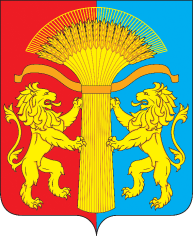 АДМИНИСТРАЦИЯ  КАНСКОГО РАЙОНАКРАСНОЯРСКОГО КРАЯПОСТАНОВЛЕНИЕ20.10.2023                                    г. Канск                                    № 607- пгО создании согласительной комиссии в целях урегулирования замечаний к проекту генерального плана Филимоновского сельсовета Канского района Красноярского краяВ соответствии со статьей 25 Градостроительного кодекса Российской Федерации, постановления Правительства Российской Федерации от 24.03.2007 г. № 178 «Об утверждении Положения о согласовании проектов схем территориального планирования субъектов Российской Федерации и проектов документов территориального планирования муниципальных образований», Приказа Министерства экономического развития Российской Федерации от 21.07.2016 г. № 460 «Об утверждении порядка согласования проектов документов территориального планирования муниципальных образований, состава и порядка работы согласительной комиссии при согласовании проектов документов территориального планирования», в целях урегулирования замечаний, послуживших основанием для подготовки заключения о несогласии с проектом генерального плана Филимоновского сельсовета Канского района Красноярского края Правительства Красноярского края от 06.10.2023 г. № 11-010027, руководствуясь статьей 15 Федерального закона от 06.10.2003 г. № 131-ФЗ «Об общих принципах организации местного самоуправления в Российской Федерации», ст. 38, 40 Устава Канского района Красноярского края, ПОСТАНОВЛЯЮ:1. Создать согласительную комиссию в целях урегулирования замечаний, послуживших основанием для подготовки заключения об отказе в согласовании «Проекта генерального плана Филимоновского сельсовета Канского района Красноярского края», разработанного АО СибНИИ градостроительства (далее – Согласительная комиссия).2. Утвердить порядок деятельности Согласительной комиссии согласно приложению № 1 к настоящему постановлению.3.Утвердить состав Согласительной комиссии согласно приложению № 2 к настоящему постановлению.4.Установить, что вопросы организации и деятельности Согласительной комиссии, не урегулированные Положением о деятельности Согласительной комиссии согласно приложению №1 к настоящему постановлению, регулируются постановлением Правительства Российской Федерации от 24.03.2007 г. № 178 и Приказом Министерства экономического развития Российской Федерации от 21.07.2016 г. № 460.5. Контроль за исполнением настоящего постановления возложить на заместителя Главы Канского района по оперативным вопросам С.И. Макарова.6. Настоящее постановление вступает в силу в день, следующий за днем  его опубликования в официальном печатном издании «Вести Канского района», подлежит размещению на официальном сайте муниципального образования Канский район в информационно-телекоммуникационной сети «Интернет».Глава Канского района			          			               А.А. ЗаруцкийПриложение № 1к постановлению администрацииКанского районаот 20.10.2023 г. № 607-пгПорядок деятельности согласительной комиссии в целях урегулирования замечаний к проекту  генерального планаФилимоновского сельсовета Канского района Красноярского края1. Общие положения1.1. Согласительная комиссия по урегулированию разногласий по проекту генерального плана Филимоновского сельсовета  Канского района Красноярского края (далее - Согласительная комиссия) создается с целью урегулирования замечаний, послуживших основанием для подготовки заключения о несогласии с проектом генерального плана Филимоновского сельсовета Канского района Красноярского края.1.2. Согласительная комиссия в своей деятельности руководствуется статьей 25 Градостроительного кодекса Российской Федерации, приказом Министерства экономического развития Российской Федерации от 21 июля 2016 года № 460 «Об утверждении порядка согласования проектов документов территориального планирования муниципальных образований, состава и порядка работы согласительной комиссии при согласовании проектов документов территориального планирования».2. Состав комиссии2.1. Состав согласительной комиссии определяется правовым актом администрации Канского района Красноярского края.2.2. В состав согласительной комиссии включаются:- представители органов исполнительной власти, которые направили заключения о несогласии с проектом генерального плана Филимоновского сельсовета  Канского района Красноярского края;- представители органа, уполномоченного на подготовку проекта генерального плана Филимоновского сельсовета  Канского района Красноярского края;- представители разработчиков проекта генерального плана Филимоновского сельсовета  Канского района Красноярского края.2.3. Срок работы Согласительной комиссии составляет не более двух месяцев со дня ее создания.2.4. Деятельностью комиссии руководит председатель, в его отсутствие обязанности председателя Комиссии исполняет заместитель председателя Комиссии.3. Цель работы3.1.Рассмотрение и урегулирование замечаний, послуживших основанием для подготовки заключения о несогласии с проектом генерального плана Филимоновского сельсовета  Канского района Красноярского края.4. Порядок деятельности комиссии4.1. Заседание Согласительной комиссии организует и ведет ее председатель, а в его отсутствие - уполномоченный председателем, заместитель председателя Согласительной комиссии.4.2. Секретарь Комиссии оповещает ее членов о дате и времени заседания Комиссии.4.3. Согласительная Комиссия осуществляет свою деятельность в форме заседаний, с использованием информационно-телекоммуникационных средств без личной явки в администрацию.4.4. Представители органов, представивших заключения о несогласии, могут принимать участие в работе Согласительной комиссии путем представления письменных позиций и (или) заключений на проект Генерального плана с внесенными в него изменениями в срок, не превышающий 30 календарных дней со дня поступления уведомления, от органа, уполномоченного на подготовку проекта Генерального плана.4.5. На заседаниях Согласительной комиссии присутствуют члены комиссии (с правом решающего голоса), и при необходимости могут присутствовать также не входящие в ее состав представители заказчика и разработчика проекта генерального плана, другие заинтересованные лица (без права голоса).4.6. Заседание Согласительной комиссии считается правомочным, если на нем присутствовали не менее половины списочного состава.4.7. Техническое обеспечение деятельности Согласительной комиссии, а также сбор и хранение протоколов заседаний, решений и иных документов Согласительной комиссии осуществляет секретарь Согласительной комиссии. Поступившие предложения и заявления регистрируются секретарем Комиссии. Протокол заседания Согласительной комиссии оформляется не позднее 3 (трех) рабочих дней после закрытия заседания. Протокол заседания Согласительной комиссии подписывается председателем и секретарем Согласительной комиссии.4.8. Решение Согласительной комиссии принимается простым большинством голосов присутствующих на заседании ее членов. При равенстве голосов решающим является голос председателя Согласительной комиссии.4.9. Результатом работы Согласительной комиссии является подготовка документов и материалов, указанных в частях 10 и 11 ст. 25 Градостроительного кодекса Российской Федерации и предоставление их главе Канского района.5. Заключительные положения5.1. На заявления и запросы, поступающие в адрес Согласительной комиссии в письменной форме, ответы предоставляются в установленные законодательством Российской Федерации сроки.5.2. Решения Согласительной комиссии могут быть обжалованы в установленном законодательством Российской Федерации порядке.Приложение № 2к постановлению администрацииКанского районаот 20.10.2023 г. № 607-пгСоставсогласительной комиссии в целях урегулирования замечаний к проекту генерального планаФилимоновского сельсовета Канского района Красноярского краяЗаруцкий А.А. – Глава Канского района, председатель комиссии.Макаров С.И. – заместитель Главы Канского района по оперативным вопросам, заместитель председателя комиссии.Члены комиссии, представители заказчика:Пономарева Е.А. – начальник отдела архитектуры и градостроительства администрации Канского района, секретарь комиссии; Шадрина К.С.- главный специалист отдела архитектуры и градостроительства администрации Канского района;Шевченко А.С.- главный специалист административно-правового отдела администрации Канского района;представители от уполномоченных отраслевых органов: Представитель министерства строительства Красноярского края (по согласованию);Представитель Службы по контролю в области градостроительной деятельности Красноярского края по необходимости (по согласованию);Представитель министерства экономики и регионального развития Красноярского края (по согласованию);Представитель министерства экологии и рационального природопользования Красноярского края (по согласованию);Представитель министерства промышленности, энергетики и жилищно-коммунального хозяйства Красноярского края (по согласованию);Представитель министерства лесного хозяйства Красноярского края  (по согласованию);Представитель министерства здравоохранения Красноярского края (по согласованию);	Представитель министерства социальной  политики Красноярского края (по согласованию);	Представитель агентства по гражданской обороне, чрезвычайным ситуациям и пожарной безопасности Красноярского края (по согласованию);Представитель агентства по управлению государственным имуществом Красноярского края (по согласованию);Представитель разработчика проекта по необходимости (по согласованию).